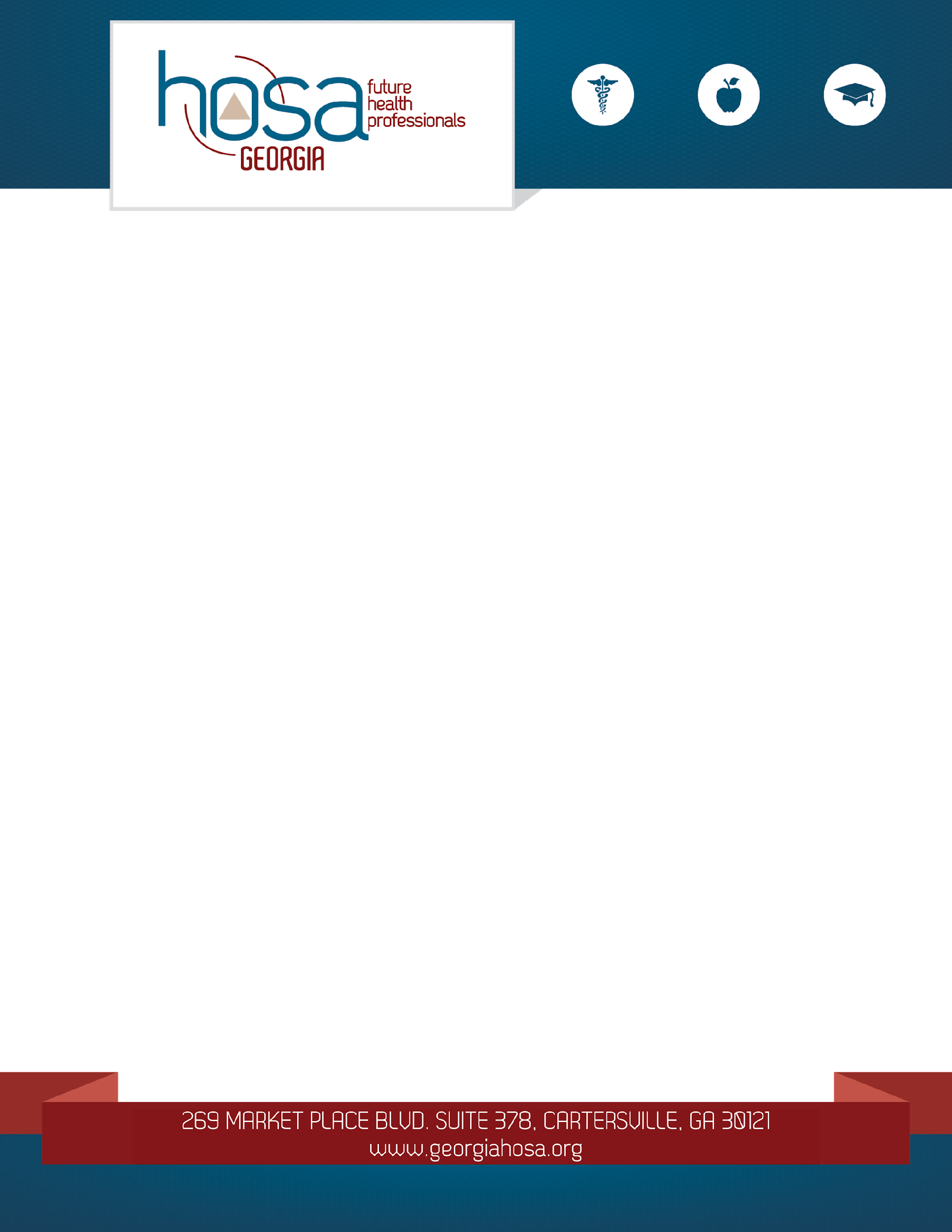 Dear Parents,A number of HOSA competitive events require a State Qualification Test that is taken at the school between January [Enter Date]. If your student selects a competitive event that requires a State Qualification Test, they will be given a specified day to test closer to the event.  Students must place in the Top 5 in our region in order to qualify for that event at the State Leadership Conference. If a student does not place in the top 5 in their event, they are still able to compete in many other events that do not require a qualification test.  The cost for the State Qualification Test is $10 and students are limited to two tests.  Students must provide me with their payment by ______ in order to register. No late registrations will be accepted and no refunds will be given after the registration deadline.  As per HOSA guidelines, all students testing in the same event must test at the same time.  If your student is registered for an event and doesn’t show up for their test for any reason, they will not be allowed to test in SQT and no refunds will be given. If your student violates the Code of Conduct and cheats on a test, they will be disqualified and no refund will be given.For more information about Georgia HOSA and State Qualification Testing, please visit www.georgiahosa.org.  I look forward to signing your student up for their event.  Sincerely,[Advisor Name]     